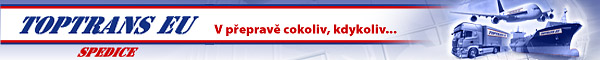 TOPTRANS EU, a.s.,se sídlem: Nitra, Na Priehon 50, PSČ 949 05, Slovenská republika, IČ: 36703923podnikající na území ČR prostřednictvím odštěpného závodu  TOPTRANS EU, a.s, organizační složkase sídlem: U Plynárny 1290/99, Praha 10, PSČ 101 36IČ: 28202376, DIČ: CZ28202376
zapsaná v obch. rejstříku vedeném Městským soudem v Praze v oddílu A , vložka 59349	bankovní spojení:  Československá obchodní banka, a.s., č.ú.: 224907701/0300zastoupena: Pavlínou Hanusovou, vedoucí odštěpného závodu TOPTRANS EU, a.s.,		 organizační složka spedice, na základě plné moci ze dne 1. 5. 2013zástupce pro věcná jednání: 	Pavlína Hanusová, vedoucí odštěpného závodu TOPTRANS EU									tel.: XXXXXX										e-mail:XXXXXXXX(dále jen „přepravce“)aČeský rozhlas
zřízený zákonem č. 484/1991 Sb., o Českém rozhlasunezapisuje se do obchodního rejstříkuse sídlem: Vinohradská 12, 120 99 Praha 2IČ: 45245053, DIČ: CZ45245053bankovní spojení: Raiffeisenbank a.s., č. ú.: 1001040797/5500zastoupený MgA. Jakubem Čížkem, ředitelem Symfonického orchestru Českého rozhlasuzástupce pro věcná jednání: 		Vojtěch Šafařík, producent SOČRu										tel.: XXXXXXXXX, XXXXXX										e-mail: XXXXXXXXXXX (dále jen „příkazce“)uzavřeli níže uvedeného dne, měsíce a roku dle ustanovení § 1746 odst. 2 a § 2555 zákona č. 89 / 2012 Sb., v platném znění (dále jen „občanský zákoník“) tutoSmlouvu o přepravě(dále jen „Smlouva“)I.Úvodní ustanoveníTouto Smlouvou příkazce a přepravce sjednávají podmínky vzájemné obchodní spolupráce, v rámci níž se přepravce zavazuje, že bude po dobu účinnosti Smlouvy zajišťovat přepravu hudebních nástrojů příkazce dle itineráře uvedeného v příloze č. 1 této Smlouvy, a příkazce se zavazuje zaplatit přepravci přepravné. II.Vymezení pojmůSmluvní strany se dohodly na vymezení pojmů následujícím způsobem: „zásilkou“ se rozumí hudební nástroje, které byly přepravcem jako jeden celek převzaty k poskytnutí služby dle objednávky; přepravce bere na vědomí, že přepravované nástroje mají hodnotu cca XXXXXXXX,- Kč a z toho důvodu je potřeba zvýšené opatrnosti přepravce při přepravě těchto nástrojů. V opačném případě bude příkazce požadovat náhradu vzniklé škody.„přepravcem“ se rozumí společnost TOPTRANS EU a.s. se sídlem Na Priehon 50, Nitra 949 05, IČ 36 703 923 zapsaná u Obchodného registra Okresného súdu Nítra, vložka číslo 10363/N, včetně jejích odštěpných závodů a provozoven.„příkazcem“ se rozumí Český Rozhlas, IČ 45245053, se sídlem Vinohradská 12, 120 99 Praha 2.„místem nakládky“ se rozumí místo určené příkazcem, kde je přepravce povinen převzít zásilku.„místem vykládky“ se rozumí místo určené příkazcem, kam je přepravce povinen doručit zásilku.III.Specifikace přepravyNakládka a vykládka bude probíhat vždy v termínech uvedených v tomto článku Smlouvy. NAKLÁDKA č.1: místo: logistický areál (depo) TOPTRANS (U Plynárny 1290/99, 101 00 Praha 10)zásilka bude na místo nakládky dopravena dvěma vozy přepravní a stěhovací společnosti STAHL  datum: čtvrtek 31.08.2017 / čas: 14:00VYKLÁDKA č.1: místo: Kurhaus Wiesbaden (Friedrich von Thiersch Saal - Kurhaus, Kurhausplatz 1651 89, Wiesbaden, Německo)datum: sobota 02.09.2017 / čas: 13:30parking nákladního vozidla bude zajištěn na místě příkazcem do doby nakládky č. 2 NAKLÁDKA č. 2:místo: Kurhaus Wiesbaden (Friedrich von Thiersch Saal - Kurhaus, Kurhausplatz 1651 89, Wiesbaden, Německo)datum: sobota 02.09.2017 / čas: 22:00VYKLÁDKA č. 2:místo: logistický areál (depo) TOPTRANS (U Plynárny 1290/99, 101 00 Praha 10)zásilka bude z místa vykládky odvezena dvěma vozy přepravní a stěhovací společnosti STAHL, tuto přepravu si zajišťuje příkazcedatum: neděle 03.09.2017 / čas: cca 18:00Není-li vykládka a nakládka dále v textu této Smlouvy specifikována číselným označením, platí, že se dané ujednání vztahuje na všechny případy vykládek a nakládek dle této Smlouvy.IV.Obal a označení zásilkyPříkazce je povinen zajistit, aby zásilka byla řádně zabalena a obalem chráněna tak, aby se při přepravě a další manipulaci nepoškodila. Příkazce zajistí, že zásilka bude uložena ve speciálních přepravních bednách tak, aby bylo maximálně zamezeno případnému poškození. Přesný popis zásilky (obsah, počty přepravních beden) je specifikován v příloze č. 3 této Smlouvy - Předmět zásilky, kterou příkazce dodá přepravci nejpozději v den nakládky č. 1.V.Převzetí zásilky v místě nakládkyŘidič provádějící přepravu přistaví vozidlo na adrese U Plynárny 1290/99, Praha 10 v  čase dohodnutém smluvními stranami. Příkazce si zajišťuje dopravu zásilky na místo nakládky č. 1 sám. Nakládka nástrojů bude vždy prováděna v přítomnosti řidiče provádějícího přepravu, který zboží řádně připevní v prostoru vozidla. Nakládka bude prováděna za pomoci příkazce nebo jím odpovědné osoby, a to dle pokynů řidiče.Řidič provádějící přepravu společně se zástupcem příkazce provedou v místě nakládky optickou kontrolu obalu zásilky a porovnají údaje s nákladním listem dle Úmluvy o přepravní smlouvě v mezinárodní silniční nákladní dopravě, vyhlášenou vyhláškou ministra zahraničních věcí č. 11/1975 Sb. (dále „Úmluva CMR“ a „nákladní list“). Případné rozdíly mezi zjištěným skutečným stavem a nákladním listem budou zaznamenány do nákladního listu a budou potvrzeny podpisy řidiče provádějícího přepravu a zástupce příkazce. VI.Doručení zásilekPřepravce se zavazuje obstarat v řádném a požadovaném termínu doručení zásilky do místa vykládky turné uvedené v itineráři dané objednávky.Příkazce je povinen zajistit, aby se v místě vykládky v době, kdy má být zásilka doručena, zdržovaly osoby, které se budou účastnit vykládky a přenesení zásilky do koncertního sálu. Řidiči jsou povinni účastnit se vykládky v místě vykládky.Dále dle itineráře řidiči společně se zástupci příkazce naloží nástroje a přepraví nástroje zpět na depo přepravce, na adrese U Plynárny 1290/99, Praha 10, kde si je převezme příkazce, popřípadě jím určený zástupce, dle dohody smluvních stran.Převzetí zásilky dle čl. III této Smlouvy, při vykládce č. 2, je osoba přebírající zásilku povinna potvrdit svým podpisem na nákladním listu. Současně je osoba přebírající zásilku povinna uvést datum a hodinu převzetí. Osoba přebírající zásilku svým podpisem stvrzuje řádné doručení nepoškozené zásilky. Nepoškozenou zásilkou se rozumí taková zásilka, která nemá poškozený obal.VII.Další práva a povinnosti stranPřepravce je povinen plnit pokyny příkazce. Přepravce je povinen upozornit příkazce na zjevnou nesprávnost jeho pokynů. Neobdrží-li přepravce od příkazce potřebné pokyny, je povinen požádat příkazce o jejich doplnění. Při nebezpečí z prodlení je však povinen postupovat i bez těchto pokynů tak, aby byly co nejvíce chráněny zájmy příkazce, které jsou přepravci známéPřepravce je povinen zajistit pro veškerou přepravu dle této Smlouvy jednoho a téhož řidiče.Přepravce přepravu zajistí vozem s hydraulickým čelem a s celkovými rozměry ložné plochy minimálně 12,5m x  2,40m x 2,5m (délka x šířka x výška), které splňuje veškeré podmínky provozuschopnosti ve vztahu k účelu této Smlouvy dle platné legislativy.Přepravce je povinen zajistit veškerá povolení spojená s provozem vozu dle itineráře uvedeného v příloze této Smlouvy, a to zejména povolení nezbytná k víkendovému nebo prázdninovému provozu vozu v Německu a ČR. Příkazce je povinen zajistit přepravci veškerá povolení spojená s parkováním automobilu přepravce v době mezi vykládkami a nakládkami.Příkazce zajišťuje ubytování pro jednoho řidiče přepravce.Přepravce je povinen disponovat potřebným povolením (koncesí) k silniční dopravě dle platné legislativy a patřičným počtem kvalifikovaných a bezúhonných zaměstnanců, kteří jsou seznámení s podmínkami přepravy a proškoleni na dané přepravy v pravidelných školeních (minimálně jednou ročně).Smluvní strany se dohodly, že jakékoliv smluvní pokuty za porušení povinností smluvních stran dle této Smlouvy musí být sjednány předem písemnou dohodou smluvních stran.VIII.Odpovědnost za škodu Přepravce odpovídá za škodu dle podmínek Úmluvy CMR, tzn., že přepravce odpovídá za úplnou nebo částečnou ztrátu zásilky anebo za její poškození, které vznikne od okamžiku převzetí zásilky k přepravě až do okamžiku jejího vydání, jakož i za překročení dodací lhůty.IX.Přepravné1) 	Přepravci přísluší za veškerou přepravu dle této smlouvy smluvní přepravné, které bylo dohodnuto a odsouhlaseno v celkové výši 59 810,- Kč bez DPH + DPH dle aktuální legislativní úpravy (slovy: padesátdevěttisícosmsetdeset korun českých). Potvrzení ceny je dané podpisem této Smlouvy smluvními stranami.2)	Přepravci vzniká nárok na zaplacení přepravného po řádném provedení přepravy. Přepravné je splatné na základě faktury (daňového dokladu), vystavené přepravcem a doručené příkazci na adresu jeho sídla. Splatnost faktury bude činit 24 dnů od data jejího vystavení přepravcem za předpokladu, že k doručení dojde do 3 dnů od data vystavení. V případě pozdějšího doručení faktury činí splatnost 21 dnů ode dne jejího skutečného doručení příkazci. Lhůta fakturace je 15 dní po řádném provedení přepravy. Faktura musí mít veškeré náležitosti dle platných právních předpisů. V případě, že faktura neobsahuje tyto náležitosti nebo obsahuje nesprávné údaje, je příkazce oprávněn fakturu vrátit přepravci a ten je povinen vystavit fakturu novou nebo ji opravit. Po tuto dobu lhůta splatnosti neběží a začíná plynout až okamžikem doručení nové nebo opravené faktury. Přepravné je povinen příkazce uhradit bezhotovostním převodem na bankovní účet přepravce uvedený v záhlaví této smlouvy 3) 	Přepravce jakožto poskytovatel zdanitelného plnění prohlašuje, že není v souladu s § 106a z. č. 235/2004 Sb., o DPH v platném znění  tzv. nespolehlivým plátcem. Smluvní strany se dohodly, že v případě, že Český rozhlas jako příjemce zdanitelného plnění  bude ručit v souladu s § 109 z. č. 235/2004 Sb., o DPH v platném znění za nezaplacenou DPH (zejména v případě, že bude poskytovatel zdanitelného plnění prohlášen za nespolehlivého plátce), je Český rozhlas oprávněn odvést DPH přímo na účet příslušného správce daně.  Odvedením DPH na účet příslušného správce daně v případech dle předchozí věty se považuje tato část ceny zdanitelného plnění za řádně uhrazenou. Český rozhlas je povinen o provedení úhrady DPH dle tohoto odstavce vydat poskytovateli zdanitelného  plnění písemný doklad. Český rozhlas má právo odstoupit od této smlouvy v případě, že poskytovatel zdanitelného plnění bude v průběhu trvání této smlouvy prohlášen za nespolehlivého plátce.X.Doručování sděleníSmluvní strany se dohodly, že veškerá sdělení adresovaná druhé straně v souvislosti s realizací této Smlouvy musí mít písemnou podobu a musejí být doručována dopisem odeslaným přes poskytovatele poštovních služeb, datovou zprávou, osobně, faxem nebo elektronicky e-mailem bez nutnosti zaručeného elektronického podpisu. Forma faxu či e-mailu však není dostačující pro právní jednání, jimiž dochází k zániku této Smlouvy. Písemnosti určené zasílateli budou doručovány na adresu TOPTRANS EU, a.s. středisko SPEDICE, U Plynárny 1290/99, Praha 10, PSČ 101 00. Písemnosti určené příkazci budou doručovány na adresu Český rozhlas, Vinohradská 12, Praha 2, PSČ 120 99.E-mailové a faxové sdělení určené přepravci budou doručovány na adresu XXXXXX.Emailové a faxové sdělení určené příkazci budou doručovány na adresu XXXXXXXI.Závěrečná ustanoveníUstanovení Smlouvy lze měnit pouze písemnými vzestupně číslovanými dodatky podepsanými oběma smluvními stranami. Výjimkou je změna kontaktních údajů, které jsou smluvní strany oprávněny změnit kdykoli. Účinnost změny kontaktních údajů nastává 7. pracovní den ode dne doručení oznámení druhé smluvní straně o příslušné změně, pokud v oznámení nebude uvedeno datum pozdější.Práva a povinnosti vznikající mezi přepravcem a příkazcem ve vnitrostátní přepravě se řídí českým právním řádem. Ve věcech neupravených touto Smlouvou se uplatní příslušná ustanovení občanského zákoníku a ostatních právních předpisůPráva a povinnosti vznikající mezi přepravcem a příkazcem v mezinárodní přepravě se řídí příslušnými ustanoveními Úmluvy CMR. Ve věcech neupravených Úmluvou CMR a touto Smlouvou se uplatní příslušná ustanovení českého právního řádu, a to zejména občanského zákoníku a ostatních souvisejících právních předpisůSmluvní strany prohlašují, že si Smlouvu před jejím podpisem přečetly, jejímu obsahu rozumí a souhlasí s ním, na důkaz čehož připojují své podpisyTato Smlouva byla vyhotovena ve třech stejnopisech s platností originálu, z nichž příkazce obdrží dvě vyhotovení a přepravce jedno vyhotovení.Tato smlouva včetně jejích příloh a případných změn bude uveřejněna příkazcem*přepravcem*	*( nehodící se škrtněte)	v registru smluv v souladu se zákonem č. 340/2015 Sb., o zvláštních podmínkách účinnosti některých smluv, uveřejňování těchto smluv a o registru smluv (zákon o registru smluv), v platném znění. Pokud smlouvu uveřejní v registru smluv přepravce, zašle příkazci potvrzení o uveřejnění této smlouvy bez zbytečného odkladu po jeho obdržení. Tento odstavec je samostatnou dohodou smluvních stran oddělitelnou od ostatních ustanovení této Smlouvy.Nedílnou součástí této Smlouvy jsou její přílohy:        	Příloha č. 1 – Itinerář přepravy        	Příloha č. 2 – Plná moc        	Příloha č. 3 – Předmět zásilky V Praze dne ……………… 					V ………… dne ……………… . . . . . . . . . . . . . . . . . . . . . . .	                                        . . . . . . . . . . . . . . . . . . . . . . . . Za příkazce															Za přepravce																Věcný garant: Ondřej Kotrč, manažer orchestru